Рекомендации учителя-дефектолога на лето.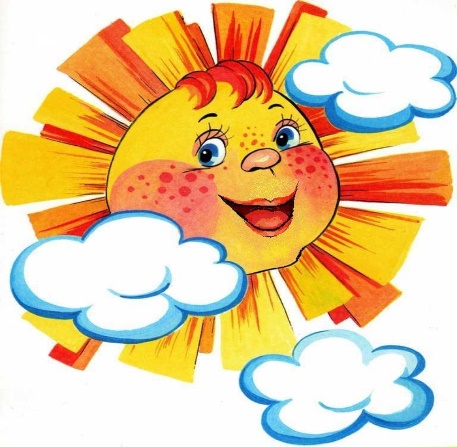      Лето для детей – это долгожданный праздник. Полноценное лето способно обеспечить детям запас энергии на весь будущий год. Это значит, что в летний период обязательно должны быть и новые впечатления, и общение со сверстниками, и правильное питание, и закаливающие процедуры.      В то же время нельзя забывать о закреплении в памяти ребенка приобретенных в течение учебного года знаний и навыков. Самый продуктивный метод повторения пройденного материала – включить полученные за год знания и умения в рамки занимательных игр. Не надо заставлять ребенка летом заниматься специально. Только игра и живое непосредственное общение! Вот несколько советов и подборка игр, которые помогут понять принципы летнего «обучения».  Развитие речи         1. Игры с мячом «Съедобное – несъедобное», «Живое – неживое», «Я знаю 5 названий (имен) …», «Наоборот» (на слова с противоположным значением: высокий – низкий, легкий – тяжелый) - помогают отрабатывать ритм, скорость реакции, умение думать и говорить одновременно, увеличивают словарный запас ребенка.      2. Иры в слова. Они могут скрасить долгий путь в транспорте, скучный поход "по делам" или дачные хлопоты, и в то же время очень хорошо развивают словарь и слуховую память ребенка.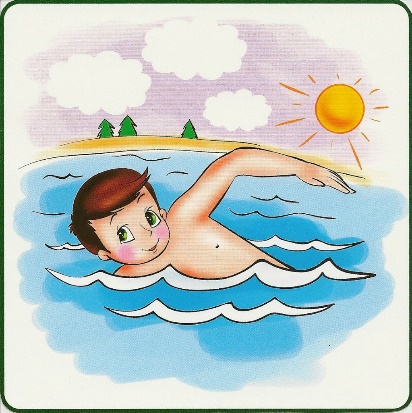       К таким играм можно отнести:  - какими словами, красками можно описать время года; - назови слово-предмет, слово-действие, слова-ассоциации, слово-цвет, только весёлые слова; - расскажи о предмете: какой он (назови как можно больше прилагательных): яблоко какое? – зеленое, большое, твердое, сочное, душистое; - что он может делать (назови как можно больше глаголов): цветок что делает? - растет, цветет, распускается, вянет и т.д.       Играйте в слова, где изменяется только один звук: почка - дочка - точка – кочка...       Развитие мелкой моторики      Собирать, перебирать ягоды;       Полоть грядки;       Выкладывать рисунки из камней, шишек, спичек, круп); Играть с глиной, мокрым пескомИграть с мячами и мячиками (бросать, ловить, бить в цель) Бросать и ловить летающие тарелочкиСобирать мозаики, конструкторы, паззлы Перебирать крупыИграть с пальчиками (народные игры типа «Сорока»)Раскрашивать раскраски цветными карандашами;Складывать простые игрушки из бумаги (оригами) Вышивать (крупным крестиком)Завинчивать гайки (игрушечные и настоящие)Лепить из пластилина, пластика, теста Чаще читайте ребенку вслух. Это сближает ребенка и взрослого, развивает слуховое внимание, вызывает у ребенка желание научиться читать, создает условия для дальнейшего грамотного письма. Обсуждайте прочитанное, рассматривайте иллюстрации – пусть ребенок тренирует память и рассказывает вам, что он запомнил, что ему больше понравилось в сказке или рассказе. Попросите его описать понравившегося героя. Рассматриваете ли вы картинку, читаете ли книгу, слушаете ли сказку - обращайте внимание ребёнка на редко встречающиеся в бытовых разговорах обороты речи, спрашивайте, что значит то или иное слово. Станьте ребенку другом и помощником в достижении общей цели. 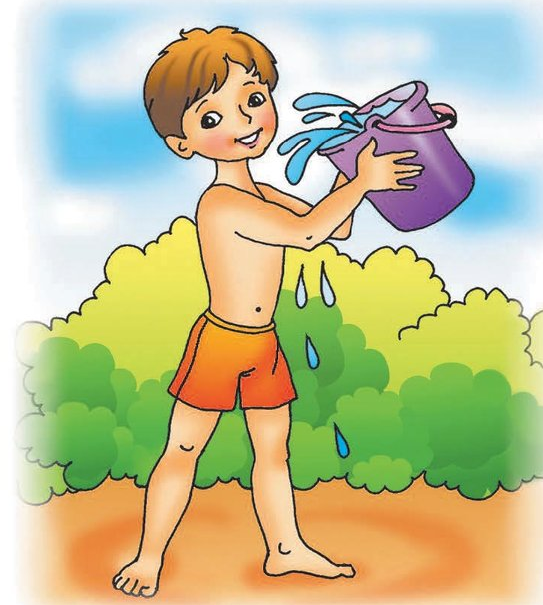 Подготовила:  Л.И. Сорокина